Kent  Archery  Associationwww.archerykent.org.uk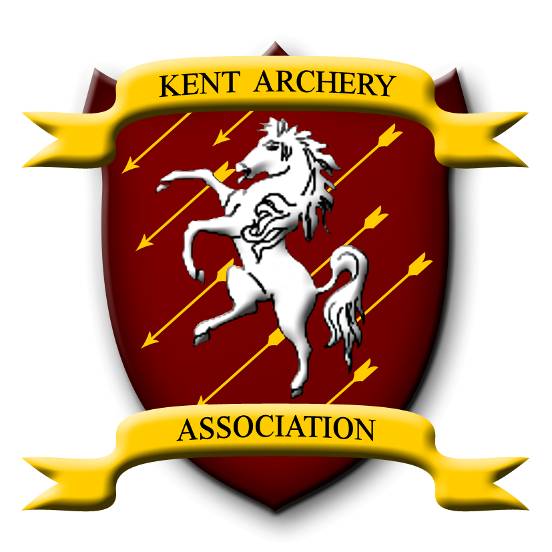 County RecordsVolume 3 – Field ArcheryPage intentionally left blankCompound UnlimitedLadies - SeniorGentlemen - SeniorLadies - Junior Under 18Ladies - Junior Under 15Ladies - Junior Under 12Gentlemen - Junior Under 18Gentlemen - Junior Under 15Gentlemen - Junior Under 12Recurve FreestyleLadies - SeniorGentlemen - SeniorLadies - Junior Under 18Ladies - Junior Under 15Ladies - Junior Under 12Gentlemen - Junior Under 18Gentlemen - Junior Under 15Gentlemen - Junior Under 12Recurve BarebowLadies - SeniorGentlemen - SeniorLadies - Junior Under 18Ladies - Junior Under 15Ladies - Junior Under 12Gentlemen - Junior Under 18Gentlemen - Junior Under 15Gentlemen - Junior Under 12Recurve TraditionalLadies - SeniorGentlemen - SeniorLadies - Junior Under 18Ladies - Junior Under 15Ladies - Junior Under 12Gentlemen - Junior Under 18Gentlemen - Junior Under 15Gentlemen - Junior Under 12LongbowLadies - SeniorGentlemen - SeniorLadies - Junior Under 18Ladies - Junior Under 15Ladies - Junior Under 12Gentlemen - Junior Under 18Gentlemen - Junior Under 15Gentlemen - Junior Under 12Closed RecordsCompound UnlimitedGentlemen - SeniorCompound LimitedLadies - SeniorCompound BarebowGentlemen - Junior Under 18Recurve FreestyleLadies - SeniorGentlemen - SeniorLadies - Junior Under 18Recurve BarebowLadies - SeniorGentlemen - SeniorRecurve TraditionalLadies - SeniorLadies - Junior Under 18LongbowGentlemen - SeniorVersion:2008.12.15aIssue Date:15 December 2008RoundNameClubScoreDateFITA 24 unmarked	(6-zone)FITA 24marked	(6-zone)FITA 24 combined (24u/m + 24m)	(6-zone)FITA 24 mixed	(6-zone)FITA 24 mixed - double	(6-zone)FITA 28 unmarked	(6-zone)FITA 28 marked	(6-zone)FITA 28 combined (28 u/m + 28 m) 	(6-zone)Stamp unmarkedStamp markedStamp combinedStamp combinationForestersForesters - doubleMrs. P. ViraniRaven Archers725Mar 1997Four-shot ForestersBig GameNational AnimalRoundNameClubScoreDateFITA 24 unmarked	(6-zone)C. HoranCastle Moat & Folkestone37510 May 2008FITA 24marked	(6-zone)S. BakerTonbridge Archery Club36527 Apr 2008FITA 24 combined (24u/m + 24m) 	(6-zone)C. HoranCastle Moat & Folkestone72111 May 2008FITA 24 mixed	(6-zone)S. BakerTonbridge Archery Club37113 Apr 2008FITA 24 mixed - double	(6-zone)C. HoranCastle Moat & Folkestone72413 Apr 2008FITA 28 unmarked	(6-zone)S. BakerBourne Archers357Apr 1994FITA 28 marked	(6-zone)R. ClarkRaven Archers389Mar 1999FITA 28 combined (28 u/m + 28 m) 	(6-zone)S. BakerBourne Archers703Apr 1994Stamp unmarkedI. MargettsBlack Lion Archery Club425Aug 1993Stamp markedG. LoveBlack Lion Archery Club516Oct 1994Stamp combinedI. MargettsBlack Lion Archery Club887Aug 1992Stamp combinationD. LovellWoodstock Bowmen311Apr 1992ForestersForesters - doubleS. BakerTonbridge Archery Club89525 May 2008Four-shot ForestersBig GameNational AnimalJ. MartinTen-Ring Archery Club51002 Nov 2008RoundNameClubScoreDateFITA 24 unmarked	(6-zone)FITA 24marked	(6-zone)FITA 24 combined (24u/m + 24m)	(6-zone)FITA 24 mixed	(6-zone)FITA 24 mixed - double	(6-zone)FITA 28 unmarked	(6-zone)FITA 28 marked	(6-zone)FITA 28 combined (28 u/m + 28 m) 	(6-zone)Stamp unmarkedStamp markedStamp combinedStamp combinationForestersForesters - doubleFour-shot ForestersBig GameNational AnimalRoundNameClubScoreDateFITA 24 unmarked	(6-zone)FITA 24marked	(6-zone)FITA 24 combined (24u/m + 24m)	(6-zone)FITA 24 mixed	(6-zone)FITA 24 mixed - double	(6-zone)FITA 28 unmarked	(6-zone)FITA 28 marked	(6-zone)FITA 28 combined (28 u/m + 28 m) 	(6-zone)Stamp unmarkedStamp markedStamp combinedStamp combinationForestersForesters - doubleFour-shot ForestersBig GameNational AnimalRoundNameClubScoreDateFITA 24 unmarked	(6-zone)FITA 24marked	(6-zone)FITA 24 combined (24u/m + 24m)	(6-zone)FITA 24 mixed	(6-zone)FITA 24 mixed - double	(6-zone)FITA 28 unmarked	(6-zone)FITA 28 marked	(6-zone)FITA 28 combined (28 u/m + 28 m) 	(6-zone)Stamp unmarkedStamp markedStamp combinedStamp combinationForestersForesters - doubleFour-shot ForestersBig GameNational AnimalRoundNameClubScoreDateFITA 24 unmarked	(6-zone)FITA 24marked	(6-zone)FITA 24 combined (24u/m + 24m) 	(6-zone)FITA 24 mixed	(6-zone)FITA 24 mixed - double	(6-zone)FITA 28 unmarked	(6-zone)FITA 28 marked	(6-zone)FITA 28 combined (28 u/m + 28 m) 	(6-zone)Stamp unmarkedStamp markedStamp combinedStamp combinationForestersForesters - doubleFour-shot ForestersBig GameNational AnimalMstr. D. MartinTen-Ring Archery Club38002 Nov 2008RoundNameClubScoreDateFITA 24 unmarked	(6-zone)FITA 24marked	(6-zone)FITA 24 combined (24u/m + 24m) 	(6-zone)FITA 24 mixed	(6-zone)FITA 24 mixed - double	(6-zone)FITA 28 unmarked	(6-zone)FITA 28 marked	(6-zone)FITA 28 combined (28 u/m + 28 m) 	(6-zone)Stamp unmarkedStamp markedStamp combinedStamp combinationMstr. A. LovellWoodstock Bowmen78Apr 1993ForestersForesters - doubleFour-shot ForestersBig GameNational AnimalMstr. A. LovellWoodstock Bowmen40Nov 1992RoundNameClubScoreDateFITA 24 unmarked	(6-zone)FITA 24marked	(6-zone)FITA 24 combined (24u/m + 24m) 	(6-zone)FITA 24 mixed	(6-zone)FITA 24 mixed - double	(6-zone)FITA 28 unmarked	(6-zone)FITA 28 marked	(6-zone)FITA 28 combined (28 u/m + 28 m) 	(6-zone)Stamp unmarkedStamp markedStamp combinedStamp combinationForestersForesters - doubleFour-shot ForestersBig GameNational AnimalRoundNameClubScoreDateFITA 24 unmarked	(6-zone)Mrs. C. BearmanAllington Castle Archers237Mar 1994FITA 24marked	(6-zone)Mrs. C. BearmanAllington Castle Archers237Aug 1994FITA 24 combined (24u/m + 24m) 	(6-zone)Mrs. C. BearmanAllington Castle Archers574Aug 1994FITA 24 mixed	(6-zone)Mrs. C. BearmanAllington Castle Archers233Sep 1994FITA 24 mixed - double	(6-zone)FITA 28 unmarked	(6-zone)Mrs. C. BearmanAllington Castle Archers288Apr 1994FITA 28 marked	(6-zone)Mrs. C. BearmanAllington Castle Archers295Apr 1994FITA 28 combined (28 u/m + 28 m) 	(6-zone)Mrs. C. BearmanAllington Castle Archers583Apr 1994Stamp unmarkedMrs. C. BearmanAllington Castle Archers331Aug 1993Stamp markedMrs. G. LoveBlack Lion Archery Club425Oct 1994Stamp combinedMrs. C. BearmanAllington Castle Archers679Mar 1992Stamp combinationMrs. C. BearmanAllington Castle Archers252Apr 1992ForestersForesters - doubleFour-shot ForestersBig GameMrs. C. BearmanAllington Castle Archers325Nov 1993National AnimalRoundNameClubScoreDateFITA 24 unmarked	(6-zone)M. BrightonBourne Archers324Jun 2001FITA 24marked	(6-zone)M. BrightonBourne Archers316Jun 2001FITA 24 combined (24u/m + 24m) 	(6-zone)M. BrightonBourne Archers640Jun 2001FITA 24 mixed	(6-zone)M. BrightonBourne Archers323Jun 2001FITA 24 mixed - double	(6-zone)M. BrightonBourne Archers635Jun 2001FITA 28 unmarked	(6-zone)M. BrightonBourne Archers365Apr 1998FITA 28 marked	(6-zone)M. BrightonBourne Archers361May 2000FITA 28 combined (28 u/m + 28 m) 	(6-zone)M. BrightonBourne Archers719Apr 1995Stamp unmarkedK. BearmanAllington Castle Archers425Aug 1993Stamp markedK. BearmanAllington Castle Archers484Oct 1994Stamp combinedK. BearmanAllington Castle Archers787Apr 1993Stamp combinationK. BearmanAllington Castle Archers374Apr 1992ForestersB. BakerTen-Ring Archery Club26511 May 2008Foresters - doubleS. BakerTonbridge Archery Club645Oct 1992Four-shot ForestersBig GameNational AnimalK. BearmanAllington Castle Archers535Nov 1992RoundNameClubScoreDateFITA 24 unmarked	(6-zone)Miss J. GouldCrown Archers258May 2004FITA 24marked	(6-zone)Miss J. GouldCrown Archers259May 2004FITA 24 combined (24u/m + 24m)	(6-zone)FITA 24 mixed	(6-zone)FITA 24 mixed - double	(6-zone)FITA 28 unmarked	(6-zone)FITA 28 marked	(6-zone)FITA 28 combined (28 u/m + 28 m) 	(6-zone)Stamp unmarkedStamp markedStamp combinedStamp combinationForestersForesters - doubleFour-shot ForestersBig GameNational AnimalRoundNameClubScoreDateFITA 24 unmarked	(6-zone)FITA 24marked	(6-zone)FITA 24 combined (24u/m + 24m)	(6-zone)FITA 24 mixed	(6-zone)FITA 24 mixed - double	(6-zone)FITA 28 unmarked	(6-zone)FITA 28 marked	(6-zone)FITA 28 combined (28 u/m + 28 m) 	(6-zone)Stamp unmarkedStamp markedStamp combinedStamp combinationForestersForesters - doubleFour-shot ForestersBig GameNational AnimalRoundNameClubScoreDateFITA 24 unmarked	(6-zone)FITA 24marked	(6-zone)FITA 24 combined (24u/m + 24m)	(6-zone)FITA 24 mixed	(6-zone)FITA 24 mixed - double	(6-zone)FITA 28 unmarked	(6-zone)FITA 28 marked	(6-zone)FITA 28 combined (28 u/m + 28 m) 	(6-zone)Stamp unmarkedStamp markedStamp combinedStamp combinationForestersForesters - doubleFour-shot ForestersBig GameNational AnimalRoundNameClubScoreDateFITA 24 unmarked	(6-zone)FITA 24marked	(6-zone)FITA 24 combined (24u/m + 24m) 	(6-zone)FITA 24 mixed	(6-zone)FITA 24 mixed - double	(6-zone)FITA 28 unmarked	(6-zone)FITA 28 marked	(6-zone)FITA 28 combined (28 u/m + 28 m) 	(6-zone)Stamp unmarkedMstr. W. LovellWoodstock Bowmen179Aug 1992Stamp markedMstr. W. LovellWoodstock Bowmen208Aug 1992Stamp combinedMstr. W. LovellWoodstock Bowmen387Aug 1992Stamp combinationForestersForesters - doubleFour-shot ForestersBig GameNational AnimalMstr. W. LovellWoodstock Bowmen240Nov 1992RoundNameClubScoreDateFITA 24 unmarked	(6-zone)FITA 24marked	(6-zone)FITA 24 combined (24u/m + 24m)	(6-zone)FITA 24 mixed	(6-zone)FITA 24 mixed - double	(6-zone)FITA 28 unmarked	(6-zone)FITA 28 marked	(6-zone)FITA 28 combined (28 u/m + 28 m) 	(6-zone)Stamp unmarkedStamp markedStamp combinedStamp combinationForestersForesters - doubleFour-shot ForestersBig GameNational AnimalRoundNameClubScoreDateFITA 24 unmarked	(6-zone)FITA 24marked	(6-zone)FITA 24 combined (24u/m + 24m) 	(6-zone)FITA 24 mixed	(6-zone)FITA 24 mixed - double	(6-zone)FITA 28 unmarked	(6-zone)FITA 28 marked	(6-zone)FITA 28 combined (28 u/m + 28 m) 	(6-zone)Stamp unmarkedMstr. A. LovellWoodstock Bowmen45Aug 1992Stamp markedMstr. A. LovellWoodstock Bowmen31Aug 1992Stamp combinedMstr. A. LovellWoodstock Bowmen76Aug 1992Stamp combinationMstr. A. LovellWoodstock Bowmen44Apr 1993ForestersForesters - doubleFour-shot ForestersBig GameNational AnimalMstr. A. LovellWoodstock Bowmen110Nov 1992RoundNameClubScoreDateFITA 24 unmarked	(6-zone)Mrs. P. LovellWoodstock Bowmen324May 1996FITA 24marked	(6-zone)Mrs. P. LovellWoodstock Bowmen324Oct 1992FITA 24 combined (24u/m + 24m) 	(6-zone)Mrs. P. LovellWoodstock Bowmen635Oct 1992FITA 24 mixed	(6-zone)Mrs. P. LovellWoodstock Bowmen321Sep 1995FITA 24 mixed - double	(6-zone)Mrs. P. LovellWoodstock Bowmen622Sep 1995FITA 28 unmarked	(6-zone)Mrs. P. LovellWoodstock Bowmen372Mar 1999FITA 28 marked	(6-zone)Mrs. P. LovellWoodstock Bowmen353Apr 1996FITA 28 combined (28 u/m + 28 m) 	(6-zone)Mrs. P. LovellWoodstock Bowmen715Mar 1999Stamp unmarkedMrs. P. LovellWoodstock Bowmen361Aug 1992Stamp markedMrs. P. LovellWoodstock Bowmen347Oct 1991Stamp combinedMrs. P. LovellWoodstock Bowmen696Aug 1992Stamp combinationMrs. P. LovellWoodstock Bowmen344Apr 1993ForestersForesters - doubleMrs. P. LovellWoodstock Bowmen415Dec 1989Four-shot ForestersMrs. P. LovellWoodstock Bowmen605Nov 1989Big GameNational AnimalMrs. P. LovellWoodstock Bowmen425Nov 1999RoundNameClubScoreDateFITA 24 unmarked	(6-zone)FITA 24marked	(6-zone)FITA 24 combined (24u/m + 24m) 	(6-zone)FITA 24 mixed	(6-zone)A. StuartWoodstock Bowmen148May 1992FITA 24 mixed - double	(6-zone)FITA 28 unmarked	(6-zone)FITA 28 marked	(6-zone)FITA 28 combined (28 u/m + 28 m) 	(6-zone)Stamp unmarkedA. StuartWoodstock Bowmen156Apr 1991Stamp markedStamp combinedStamp combinationForestersForesters - doubleB. JonesLeaves Green Bowmen350Dec 1986Four-shot ForestersBig GameNational AnimalRoundNameClubScoreDateFITA 24 unmarked	(6-zone)FITA 24marked	(6-zone)FITA 24 combined (24u/m + 24m) 	(6-zone)FITA 24 mixed	(6-zone)FITA 24 mixed - double	(6-zone)FITA 28 unmarked	(6-zone)FITA 28 marked	(6-zone)FITA 28 combined (28 u/m + 28 m) 	(6-zone)Stamp unmarkedStamp markedStamp combinedStamp combinationForestersForesters - doubleMiss S. GirtBowmen of Darenteford180Dec 1987Four-shot ForestersBig GameNational AnimalRoundNameClubScoreDateFITA 24 unmarked	(6-zone)FITA 24marked	(6-zone)FITA 24 combined (24u/m + 24m)	(6-zone)FITA 24 mixed	(6-zone)FITA 24 mixed - double	(6-zone)FITA 28 unmarked	(6-zone)FITA 28 marked	(6-zone)FITA 28 combined (28 u/m + 28 m) 	(6-zone)Stamp unmarkedStamp markedStamp combinedStamp combinationForestersForesters - doubleFour-shot ForestersBig GameNational AnimalRoundNameClubScoreDateFITA 24 unmarked	(6-zone)FITA 24marked	(6-zone)FITA 24 combined (24u/m + 24m) 	(6-zone)FITA 24 mixed	(6-zone)FITA 24 mixed - double	(6-zone)FITA 28 unmarked	(6-zone)FITA 28 marked	(6-zone)FITA 28 combined (28 u/m + 28 m) 	(6-zone)Stamp unmarkedStamp markedStamp combinedStamp combinationForestersForesters - doubleMiss L. BenstedTonbridge Archery Club55Oct 1992Four-shot ForestersBig GameNational AnimalMiss L. BenstedTonbridge Archery Club45Nov 1992RoundNameClubScoreDateFITA 24 unmarked	(6-zone)FITA 24marked	(6-zone)FITA 24 combined (24u/m + 24m)	(6-zone)FITA 24 mixed	(6-zone)FITA 24 mixed - double	(6-zone)FITA 28 unmarked	(6-zone)FITA 28 marked	(6-zone)FITA 28 combined (28 u/m + 28 m) 	(6-zone)Stamp unmarkedStamp markedStamp combinedStamp combinationForestersForesters - doubleFour-shot ForestersBig GameNational AnimalRoundNameClubScoreDateFITA 24 unmarked	(6-zone)FITA 24marked	(6-zone)FITA 24 combined (24u/m + 24m) 	(6-zone)FITA 24 mixed	(6-zone)FITA 24 mixed - double	(6-zone)FITA 28 unmarked	(6-zone)FITA 28 marked	(6-zone)FITA 28 combined (28 u/m + 28 m) 	(6-zone)Stamp unmarkedStamp markedStamp combinedStamp combinationForestersForesters - doubleMstr. A. CollinsTonbridge Archery Club165Oct 1992Four-shot ForestersBig GameNational AnimalRoundNameClubScoreDateFITA 24 unmarked	(6-zone)FITA 24marked	(6-zone)FITA 24 combined (24u/m + 24m)	(6-zone)FITA 24 mixed	(6-zone)FITA 24 mixed - double	(6-zone)FITA 28 unmarked	(6-zone)FITA 28 marked	(6-zone)FITA 28 combined (28 u/m + 28 m) 	(6-zone)Stamp unmarkedStamp markedStamp combinedStamp combinationForestersForesters - doubleFour-shot ForestersBig GameNational AnimalRoundNameClubScoreDateFITA 24 unmarked	(6-zone)FITA 24marked	(6-zone)FITA 24 combined (24u/m + 24m) 	(6-zone)FITA 24 mixed	(6-zone)Mrs. C. BroadbentTonbridge Archery Club130May 1992FITA 24 mixed - double	(6-zone)FITA 28 unmarked	(6-zone)FITA 28 marked	(6-zone)FITA 28 combined (28 u/m + 28 m) 	(6-zone)Stamp unmarkedMrs. C. BroadbentTonbridge Archery Club156Apr 1991Stamp markedMrs. C. BroadbentTonbridge Archery Club116Apr 1991Stamp combinedMrs. C. BroadbentTonbridge Archery Club272Apr 1991Stamp combinationForestersForesters - doubleMrs. C. BroadbentTonbridge Archery Club305Dec 1989Four-shot ForestersBig GameNational AnimalMrs. C. BroadbentTonbridge Archery Club115Nov 1989RoundNameClubScoreDateFITA 24 unmarked	(6-zone)FITA 24marked	(6-zone)FITA 24 combined (24u/m + 24m) 	(6-zone)FITA 24 mixed	(6-zone)FITA 24 mixed - double	(6-zone)FITA 28 unmarked	(6-zone)FITA 28 marked	(6-zone)FITA 28 combined (28 u/m + 28 m) 	(6-zone)Stamp unmarkedS. BakerTonbridge Archery Club115Apr 1991Stamp markedS. BakerTonbridge Archery Club58Apr 1991Stamp combinedS. BakerTonbridge Archery Club173Apr 1991Stamp combinationForestersB. BakerTen Ring Archery Club235May 2007Foresters - doubleM. BrightonTonbridge Archery Club390Dec 1989Four-shot ForestersBig GameNational AnimalRoundNameClubScoreDateFITA 24 unmarked	(6-zone)FITA 24marked	(6-zone)FITA 24 combined (24u/m + 24m) 	(6-zone)FITA 24 mixed	(6-zone)Miss T. BarkerAllington Castle Archers26May 1992FITA 24 mixed - double	(6-zone)FITA 28 unmarked	(6-zone)FITA 28 marked	(6-zone)FITA 28 combined (28 u/m + 28 m) 	(6-zone)Stamp unmarkedStamp markedStamp combinedStamp combinationForestersForesters - doubleFour-shot ForestersBig GameNational AnimalRoundNameClubScoreDateFITA 24 unmarked	(6-zone)FITA 24marked	(6-zone)FITA 24 combined (24u/m + 24m)	(6-zone)FITA 24 mixed	(6-zone)FITA 24 mixed - double	(6-zone)FITA 28 unmarked	(6-zone)FITA 28 marked	(6-zone)FITA 28 combined (28 u/m + 28 m) 	(6-zone)Stamp unmarkedStamp markedStamp combinedStamp combinationForestersForesters - doubleFour-shot ForestersBig GameNational AnimalRoundNameClubScoreDateFITA 24 unmarked	(6-zone)FITA 24marked	(6-zone)FITA 24 combined (24u/m + 24m)	(6-zone)FITA 24 mixed	(6-zone)FITA 24 mixed - double	(6-zone)FITA 28 unmarked	(6-zone)FITA 28 marked	(6-zone)FITA 28 combined (28 u/m + 28 m) 	(6-zone)Stamp unmarkedStamp markedStamp combinedStamp combinationForestersForesters - doubleFour-shot ForestersBig GameNational AnimalRoundNameClubScoreDateFITA 24 unmarked	(6-zone)FITA 24marked	(6-zone)FITA 24 combined (24u/m + 24m) 	(6-zone)FITA 24 mixed	(6-zone)FITA 24 mixed - double	(6-zone)FITA 28 unmarked	(6-zone)FITA 28 marked	(6-zone)FITA 28 combined (28 u/m + 28 m) 	(6-zone)Stamp unmarkedStamp markedStamp combinedStamp combinationForestersForesters - doubleFour-shot ForestersBig GameNational AnimalMstr. J. OliverTonbridge Archery Club115Nov 1986RoundNameClubScoreDateFITA 24 unmarked	(6-zone)FITA 24marked	(6-zone)FITA 24 combined (24u/m + 24m) 	(6-zone)FITA 24 mixed	(6-zone)FITA 24 mixed - double	(6-zone)FITA 28 unmarked	(6-zone)FITA 28 marked	(6-zone)FITA 28 combined (28 u/m + 28 m) 	(6-zone)Stamp unmarkedStamp markedStamp combinedStamp combinationForestersForesters - doubleMstr. M. SavageTonbridge Archery Club120Oct 1992Four-shot ForestersBig GameNational AnimalRoundNameClubScoreDateFITA 24 unmarked	(6-zone)FITA 24marked	(6-zone)FITA 24 combined (24u/m + 24m)	(6-zone)FITA 24 mixed	(6-zone)FITA 24 mixed - double	(6-zone)FITA 28 unmarked	(6-zone)FITA 28 marked	(6-zone)FITA 28 combined (28 u/m + 28 m) 	(6-zone)Stamp unmarkedStamp markedStamp combinedStamp combinationForestersForesters - doubleFour-shot ForestersBig GameNational AnimalRoundNameClubScoreDateFITA 24 unmarked	(6-zone)FITA 24marked	(6-zone)FITA 24 combined (24u/m + 24m) 	(6-zone)FITA 24 mixed	(6-zone)FITA 24 mixed - double	(6-zone)FITA 28 unmarked	(6-zone)FITA 28 marked	(6-zone)FITA 28 combined (28 u/m + 28 m) 	(6-zone)Stamp unmarkedStamp markedStamp combinedStamp combinationForestersForesters - doubleMrs. J. GillisManor Archers70Dec 1987Four-shot ForestersBig GameNational AnimalRoundNameClubScoreDateFITA 24 unmarked	(6-zone)G. BarkerAllington Castle Archers15628 Jun 2008FITA 24marked	(6-zone)G. BarkerAllington Castle Archers9929 Jun 2008FITA 24 combined (24u/m + 24m) 	(6-zone)G. BarkerAllington Castle Archers22529 Jun 2008FITA 24 mixed	(6-zone)D. PriestAllington Castle Archers39May 1992FITA 24 mixed - double	(6-zone)FITA 28 unmarked	(6-zone)FITA 28 marked	(6-zone)M. OstheimerAllington Castle Archers77Mar 1998FITA 28 combined (28 u/m + 28 m) 	(6-zone)Stamp unmarkedStamp markedStamp combinedStamp combinationForestersForesters - doubleJ. Redman265Dec 1987Four-shot ForestersBig GameNational AnimalRoundNameClubScoreDateFITA 24 unmarked	(6-zone)FITA 24marked	(6-zone)FITA 24 combined (24u/m + 24m)	(6-zone)FITA 24 mixed	(6-zone)FITA 24 mixed - double	(6-zone)FITA 28 unmarked	(6-zone)FITA 28 marked	(6-zone)FITA 28 combined (28 u/m + 28 m) 	(6-zone)Stamp unmarkedStamp markedStamp combinedStamp combinationForestersForesters - doubleFour-shot ForestersBig GameNational AnimalRoundNameClubScoreDateFITA 24 unmarked	(6-zone)FITA 24marked	(6-zone)FITA 24 combined (24u/m + 24m)	(6-zone)FITA 24 mixed	(6-zone)FITA 24 mixed - double	(6-zone)FITA 28 unmarked	(6-zone)FITA 28 marked	(6-zone)FITA 28 combined (28 u/m + 28 m) 	(6-zone)Stamp unmarkedStamp markedStamp combinedStamp combinationForestersForesters - doubleFour-shot ForestersBig GameNational AnimalRoundNameClubScoreDateFITA 24 unmarked	(6-zone)FITA 24marked	(6-zone)FITA 24 combined (24u/m + 24m)	(6-zone)FITA 24 mixed	(6-zone)FITA 24 mixed - double	(6-zone)FITA 28 unmarked	(6-zone)FITA 28 marked	(6-zone)FITA 28 combined (28 u/m + 28 m) 	(6-zone)Stamp unmarkedStamp markedStamp combinedStamp combinationForestersForesters - doubleFour-shot ForestersBig GameNational AnimalRoundNameClubScoreDateFITA 24 unmarked	(6-zone)FITA 24marked	(6-zone)FITA 24 combined (24u/m + 24m)	(6-zone)FITA 24 mixed	(6-zone)FITA 24 mixed - double	(6-zone)FITA 28 unmarked	(6-zone)FITA 28 marked	(6-zone)FITA 28 combined (28 u/m + 28 m) 	(6-zone)Stamp unmarkedStamp markedStamp combinedStamp combinationForestersForesters - doubleFour-shot ForestersBig GameNational AnimalRoundNameClubScoreDateFITA 24 unmarked	(6-zone)FITA 24marked	(6-zone)FITA 24 combined (24u/m + 24m)	(6-zone)FITA 24 mixed	(6-zone)FITA 24 mixed - double	(6-zone)FITA 28 unmarked	(6-zone)FITA 28 marked	(6-zone)FITA 28 combined (28 u/m + 28 m) 	(6-zone)Stamp unmarkedStamp markedStamp combinedStamp combinationForestersForesters - doubleFour-shot ForestersBig GameNational AnimalRoundNameClubScoreDateFITA 24 unmarked	(6-zone)FITA 24marked	(6-zone)FITA 24 combined (24u/m + 24m)	(6-zone)FITA 24 mixed	(6-zone)FITA 24 mixed - double	(6-zone)FITA 28 unmarked	(6-zone)FITA 28 marked	(6-zone)FITA 28 combined (28 u/m + 28 m) 	(6-zone)Stamp unmarkedStamp markedStamp combinedStamp combinationForestersForesters - doubleFour-shot ForestersBig GameNational AnimalRoundNameClubScoreDateFITA 24 unmarked	(5-zone)C. HoranCastle Moat & Folkestone32623 Mar 2008FITA 24marked	(5-zone)S. BakerTonbridge Archery Club336Oct 2007FITA 24 combined (24u/m + 24m) 	(5-zone)S. BakerTonbridge Archery Club654Oct 2007FITA 24 mixed	(5-zone)A. MaceBlack Lion Archery Club293Sep 1994FITA 28 unmarked	(5-zone)S. BakerBourne Archers357Apr 1994FITA 28 marked	(5-zone)R. ClarkRaven Archers389Mar 1999FITA 28 combined (28 u/m + 28 m) 	(5-zone)S. BakerBourne Archers703Apr 1994GNAS HunterD. LovellWoodstock Bowmen314Oct 1989GNAS Hunter - doubleD. LovellWoodstock Bowmen2201988GNAS CombinationD. LovellWoodstock Bowmen388Feb 1992RoundNameClubScoreDateStamp unmarkedMrs. G. LoveBlack Lion Archery Club303Apr 1991Stamp markedMrs. G. LoveBlack Lion Archery Club325Apr 1991Stamp combinedMrs. G. LoveBlack Lion Archery Club628Apr 1991RoundNameClubScoreDateForesters - doubleMstr. D. StonerBowmen of Darenteford255Mar 1991RoundNameClubScoreDateFITA 24 unmarked	(5-zone)Mrs. C. BearmanAllington Castle Archers237Mar 1994FITA 24marked	(5-zone)Mrs. C. BearmanAllington Castle Archers237Aug 1994FITA 24 combined (24u/m + 24m) 	(5-zone)Mrs. C. BearmanAllington Castle Archers574Aug 1994FITA 24 mixed	(5-zone)Mrs. C. BearmanAllington Castle Archers233Sep 1994FITA 28 unmarked	(5-zone)Mrs. C. BearmanAllington Castle Archers288Apr 1994FITA 28 marked	(5-zone)Mrs. C. BearmanAllington Castle Archers295Apr 1994FITA 28 combined (28 u/m + 28 m) 	(5-zone)Mrs. C. BearmanAllington Castle Archers583Apr 1994GNAS CombinationMrs. C. BearmanAllington Castle Archers344Feb 1992RoundNameClubScoreDateFITA 24 unmarked	(5-zone)M. BrightonBourne Archers324Jun 2001FITA 24marked	(5-zone)M. BrightonBourne Archers316Jun 2001FITA 24 combined (24u/m + 24m) 	(5-zone)M. BrightonBourne Archers640Jun 2001FITA 24 mixed	(5-zone)M. BrightonBourne Archers323Jun 2001FITA 24 mixed - double	(5-zone)M. BrightonBourne Archers635Jun 2001FITA 28 unmarked	(5-zone)M. BrightonBourne Archers365Apr 1998FITA 28 marked	(5-zone)M. BrightonBourne Archers361May 2000FITA 28 combined (28 u/m + 28 m) 	(5-zone)M. BrightonBourne Archers719Apr 1995GNAS CombinationK. BearmanAllington Castle Archers437Feb 1992RoundNameClubScoreDateFITA 24 unmarked	(5-zone)Miss J. GouldCrown Archers258May 2004FITA 24marked	(5-zone)Miss J. GouldCrown Archers259May 2004RoundNameClubScoreDateFITA 24 unmarked	(5-zone)Mrs. P. LovellWoodstock Bowmen324May 1996FITA 24marked	(5-zone)Mrs. P. LovellWoodstock Bowmen324Oct 1992FITA 24 combined (24u/m + 24m) 	(5-zone)Mrs. P. LovellWoodstock Bowmen635Oct 1992FITA 24 mixed	(5-zone)Mrs. P. LovellWoodstock Bowmen321Sep 1995FITA 24 mixed - double	(5-zone)Mrs. P. LovellWoodstock Bowmen622Sep 1995FITA 28 unmarked	(5-zone)Mrs. P. LovellWoodstock Bowmen372Mar 1999FITA 28 marked	(5-zone)Mrs. P. LovellWoodstock Bowmen353Apr 1996FITA 28 combined (28 u/m + 28 m) 	(5-zone)Mrs. P. LovellWoodstock Bowmen715Mar 1999GNAS HunterMrs. P. LovellWoodstock Bowmen315Jun 1990GNAS FieldMrs. P. LovellWoodstock Bowmen295Jul 1990GNAS CombinationMrs. P. LovellWoodstock Bowmen394Feb 1992RoundNameClubScoreDateFITA 24 mixed	(5-zone)A. StuartWoodstock Bowmen148May 1992GNAS CombinationK. BearmanAllington Castle Archers437Feb 1992RoundNameClubScoreDateFITA 24 mixed	(5-zone)Mrs. C. BroadbentTonbridge Archery Club130May 1992RoundNameClubScoreDateFITA 24 mixed	(5-zone)Miss T. BarkerAllington Castle Archers26May 1992RoundNameClubScoreDateFITA 24 mixed	(5-zone)D. PriestAllington Castle Archers39May 1992FITA 28 marked	(5-zone)M. OstheimerAllington Castle Archers77Mar 1998